Policy Notification CardssampleThese cards may be used to notify visitors to your park or facility of the policy.  Customize your cards to reflect the policy adopted and the location/facility covered as well as a logo or picture of your choice. Town of Mansfield Campuses are Tobacco-Free!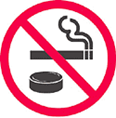   “Thank you for supporting a healthy and safe environment for everyone!”(organization’s name)Yourtown Company’s Property is   Tobacco-Free!  “Thank you for supporting a healthy and safe environment for everyone!”(organization’s name)Yourtown Parks and Fields are    Tobacco-Free! “Thank you for supporting a healthy and safe environment for everyone!”(organization’s name)Yourtown Company’s Property is   Tobacco-Free!“Thank you for supporting a healthy and safe environment for everyone!”(organization’s name)Yourtown Parks and Fields are    Tobacco-Free!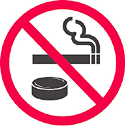 “Thank you for supporting a healthy and safe environment for everyone!”(organization’s name)Yourtown Company’s Property is   Tobacco-Free!“Thank you for supporting a healthy and safe environment for everyone!”(organization’s name)